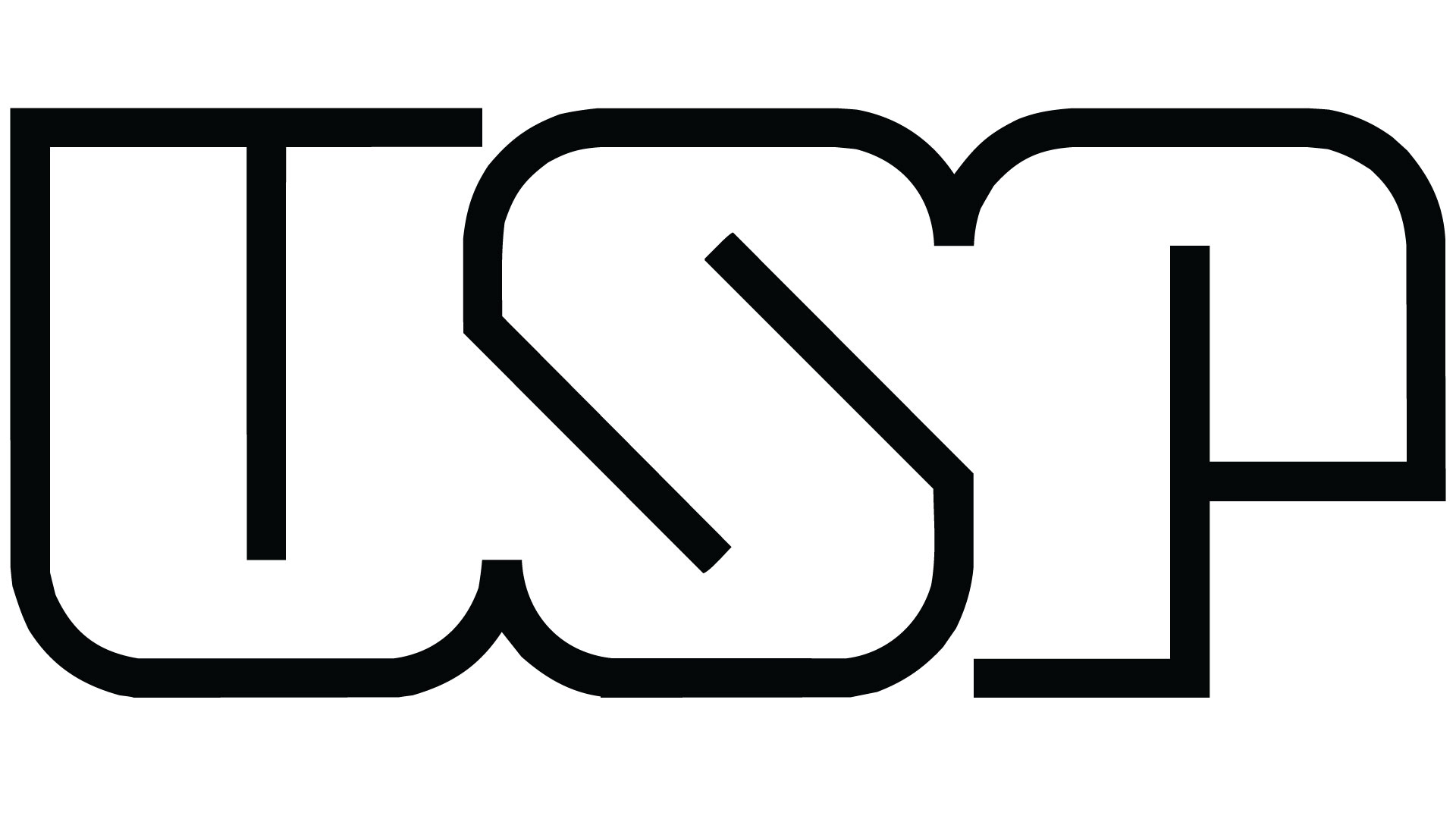 Simpósio Interprofissional de Graduação: Abordagem da dorFicha de inscriçãoEstudantesProfissionais e FacilitadoresNome:Número USP:Curso:           Medicina (   )            Enfermagem (   )             Farmácia  (   )             Fisioterapia  (   )                                   Terapia Ocupacional (   )   Psicologia  (   )                 Outro (   ) qual?Semestre que está cursando:  5º (   )    6º (   )  7º (   )   8º (   )Motivação para participar: Já participou de atividades de extensão relacionadas (   )Disciplinas de graduação relacionadas ao tema (   )Estágios onde vivenciou a atuação interprofissional (   )Outra (   ) Por favor, descreva:Nome:Local de trabalho:              Rede Atenção Básica (   )                         Hospital Universitário (   )  Outro (   ) Qual? Motivação para participar: Interesse em atualização sobre dor (   )Interesse na abordagem Interprofissional (   )Vivencia atuação multiprofissional na prática clínica (   )Outra (   ) Por favor, descreva: